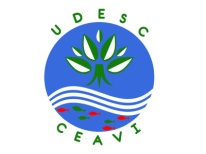 UNIVERSIDADE DO ESTADO DE SANTA CATARINA – UDESC		CENTRO DE EDUCAÇÃO SUPERIOR DO ALTO VALE DO ITAJAÍ – CEAVIPLANO DE ENSINODEPARTAMENTO: Ciências ContábeisDISCIPLINA:Sociologia Organizacional					SIGLA:SORPROFESSOR: Msc. Gregório Unbehaun Leal da SilvaE-mail:gregoriosilva1986@gmail.comCARGA HORÁRIA TOTAL:36 h/a	CURSO: Ciências ContábeisSEMESTRE/ANO:2015/1						PRÉ-REQUISITOS:nãoOBJETIVO GERAL DO CURSO:Formar profissionais habilitados ao exercício da profissão contábil, proativos, críticos e reflexivos que promovam o desenvolvimento sustentável das organizações e da sociedade, com senso de responsabilidade, competência, criatividade, ética e iniciativa, capacitados a gerenciar informações, assessorando na tomada de decisões.EMENTA:Estudo da sociedade humana. Conceitos básicos para a compreensão da vida social. Infra-estrutura social. Sociedade e seus mecanismos de formação e permanência. Sociologia e organizações. Organização formal e informal. Relações sociais no ambiente empresarial e processos de mudança. Cultura e clima organizacional.OBJETIVO GERAL DA DISCIPLINA: Proporcionar uma aproximação ao conjunto de estudos organizacionais propostos pela Sociologia.OBJETIVOS ESPECÍFICOS DA DISCIPLINA:. Trazer à tona o conceito de organização e o impacto das organizações nas mais variadas esferas;. Evidenciar os principais tipos de organizações;. Apresentar as teorias organizacionais mais importantes neste campo de estudo;. Identificar o atual momento e as mudanças organizacionais associadas;. Discutir os temas mais pertinentes em se tratando de Sociologia das organizações.METODOLOGIA PROPOSTA:Aula expositiva; Estudo de texto; Recursos audiovisuais; Recursos de vídeo.AVALIAÇÃO:P1 (40%); P2 (40%); L (20%).Obs: A avaliação “L” se refere à realização de atividades e exercícios em sala e participação. Os alunos faltantes poderão enviar as atividades até o horário da aula. As aulas destacadas em L são aqueles em que serão realizadas essas atividades.BIBLIOGRAFIA BÁSICA:DIAS, R. Sociologia das organizações. São Paulo: Atlas, 2008.302.35 D541sHALL, R. H. Organizações: estruturas, processos e resultados. 8. ed. São Paulo: Pearson Prentice Hall, 2004.658.406 H178oMARTINS, C. B. O que é Sociologia. 38. ed. São Paulo: Brasiliense, 1994.301 M386qMORGAN, G. Imagens da organização. 2. ed. São Paulo: Atlas, 2007.658.406 M848iOLIVEIRA, S. L. de. Sociologia das organizações: uma análise do homem e das empresas no ambiente competitivo. São Paulo: Cengage Learning, 2009.302.35 O48sBIBLIOGRAFIA COMPLEMENTAR:COSTA, C. Sociologia: introdução à ciência da sociedade. 2. ed. São Paulo: Moderna, 1997.301 C837sDIAS, R. Introdução à Sociologia. São Paulo: Pearson Prentice Hall, 2005.301 D541iLAKATOS, E. M.; MARCONI, M. de A. Sociologia geral. 7. ed. São Paulo: Atlas, 1999.301 L192sMEKSENAS, P. Aprendendo Sociologia: a paixão de conhecer a vida. 8. ed. são Paulo: Loyola, 2001.301 M516aSCHEEFFER. F. Temas e teorias da Sociologia. Indaial: Grupo Uniasselvi, 2009.SELL, C. E. Sociologia clássica. Itajaí: Ed. UNIVALI, 2001.301.09 S467sTACHIZAWA, T. Organizações não governamentais e terceiro setor: criação de ONGs e estratégias de atuação. 3. ed. São Paulo: Atlas, 2007.658.048 T117oCRONOGRAMA DE ATIVIDADES:CRONOGRAMA DE ATIVIDADES:CRONOGRAMA DE ATIVIDADES:Data03/0310/0317/0324/0331/0307/0414/0428/0405/0512/0519/0526/0502/0609/0616/0623/0630/0607/07Horário20:40-22:2020:40-22:2020:40-22:2020:40-22:2020:40-22:2020:40-22:20 20:40-22:2020:40-22:2020:40-22:2020:40-22:2020:40-22:2020:40-22:2020:40-22:2020:40-22:2020:40-22:2020:40-22:2020:40-22:2020:40-22:20Conteúdo	1. Apresentação do plano de ensino (conteúdos, metodologia e sistema de avaliação).2. Sociologia: aspectos introdutórios. Leitura complementar do texto “O nascimento do capitalismo e o surgimento da Sociologia” (SCHEEFFER, 2009).3. Teorias sociológicas clássicas: Marx, Durkheim e Weber. (L)4. Problemas do Brasil contemporâneo: desigualdade social. (L)5. Desigualdade racial e ações afirmativas. (L)6. Corrupção. (L)7. As revoluções industriais, impactos e as consequências da sociedade informática.Revisão Prova.8. Aula à distância. Referente à folga de casamento do professor. Entrega de questões sobre Max Weber e a teoria da burocracia (L)9. Prova (P1)10. Fundamentos de Sociologia Organizacional.11. Do taylorismo-fordismo à reestruturação produtiva. Leitura complementar do texto “Da consolidação da organização industrial à reestruturação produtiva e o processo de terceirização” (DIAS, 2008, p. 125-139). (L)12. A cultura organizacional. 13. Atividade sobre o negócio do social: filantropia X responsabilidade social. (L). 14. A função social do contador.15. Capital social e mudança nas organizações. 16. Revisão prova17. Prova 2 (P2).18. Exame.